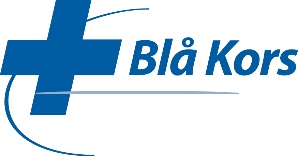 Blå Kors er der når voksne svikterHun sitter musestille på rommet sitt. De voksne snøvler og ler inne i stua. Hun hører glass som knuser, og voksne som roper. Det knyter seg i brystet. Utryggheten omfavner henne, som en dyne hun trekker over seg.De er mange, de sårbare barn og unge, som vokser opp i hjem preget av rusproblemer. Folkehelseinstituttet anslår at det er 90 000 barn og unge under 18 år i Norge som er pårørende til en forelder som bruker rusmidler på en måte som belaster daglig fungering og funksjoner. Det tilsvarer 2-3 elever i alle skoleklasser. Blå Kors er en organisasjon som er svært opptatt av akkurat denne gruppen unge.Familier som sliterCathrine Dahle er psykologspesialist og avdelingsleder for Blå Kors Kompasset i Lillehammer, et lavterskel terapitilbud for unge som har vokst opp i familier preget av rusmisbruk. Hun sier det slik:– Akkurat nå er det en del familier i Norge som ikke har det så bra. Mange familier opplever mer rusbruk, fordi hverdagen er uvanlig og folk er under press. Det er ekstra vanskelig nå som skoler og fritidsaktiviteter kan være stengt. Vi har kontakt med unge som forteller at de holder ut familielivet fordi de har «fristeder» som skole og fritidsaktiviteter.– Si fra til en voksenCathrine Dahle håper at unge i en slik situasjon vil våge å si fra til en voksen person som de kjenner og som de kan stole på. Dersom en ikke har noen voksne en kan snakke med, så er det flere hjelpeinstanser å kontakte. Dahle forteller at Blå Kors Kompasset finnes i eller i nærheten noen av de største byene i landet: Oslo, Bergen, Trondheim, Sandnes og Lillehammer. I tillegg tilbys samtaler og terapi på nett. Tilbudet er beregnet for unge mellom 13 og 35 år.FAKTABOKSDette er Blå KorsBlå Kors er den største ideelle aktøren innen rus, alkohol og avhengighet i Norge. Blå Kors har i over hundre år gjort en viktig innsats i Norge for å hjelpe personer som er direkte eller indirekte rammet.Blå Kors er en diakonal, tverrkirkelig organisasjon. Arbeidet baserer på et kristens menneskesyn som legger vekt på at alle mennesker er skapt i Guds bilde og har absolutt og ukrenkelig verdi. Tips til redaktøren:Dersom Blå Kors finnes på deres hjemsted (jfr www.blakors.no/her-er-vi) kan det nevnes til slutt i artikkelen.Kanskje noen av leserne ønsker å støtte Blå Kors med en gave? Da kan man vise til VIPPS 13130 eller denne websiden: www.blakors.no/stott-oss <BILDETEKST A:>
De unge som besøker Blå Kors Kompasset sitter gjerne sammen i terapigrupper som dette. (Illustrasjonsfoto: Marcel Leliënhof)Last ned bilde: https://www.skyfish.com/sh/56573baf92e02f8b1e7460450371e9959b968912/3edf055f/1632473/42393490<BILDETEKST B:>
Blå Kors Kompasset har tilbud om terapi for unge på nett. (Illustrasjonsfoto: Marcel Leliënhof)Last ned bilde: https://www.skyfish.com/sh/92ba2e54a3c830774e5ca9cfe47c001ece94b1cc/3f140565/1632473/42393487